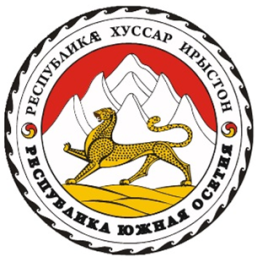 ЦЕНТРАЛЬНАЯ ИЗБИРАТЕЛЬНАЯ КОМИССИЯРЕСПУБЛИКИ ЮЖНАЯ ОСЕТИЯПОСТАНОВЛЕНИЕот 2 февраля 2022 г. № 7/2Об утверждении форм удостоверенийуполномоченных представителей политических партийи инициативных групп избирателей, являющихсяодновременно уполномоченными представителямикандидатов на должность Президента Республики Южная ОсетияРуководствуясь подпунктом «и» части 1 статьи 10 и части 2 статьи 28Конституционного закона Республики Южная Осетия «О выборах Президента Республики Южная Осетия» Центральная избирательная комиссия Республики Южная Осетия постановляет:1. Признать утратившим силу Постановление Центральной избирательной комиссии Республики Южная Осетия от 23.01.2017 года №3/2 "Об утверждении формы регистрационного свидетельства инициативной группы избирателей по выдвижению кандидатуры на должность Президента РЮО и формы регистрационного свидетельства уполномоченного представителя политической партий, избирательного блока и инициативной группы избирателей, а также форм удостоверений".2. Утвердить:форму регистрационного свидетельства уполномоченного представителя инициативной группы избирателей, являющегося одновременно уполномоченным представителем кандидата на должность Президента Республики Южная Осетия при проведении выборов Президента Республики Южная Осетия согласно приложению 1;форму регистрационного свидетельства уполномоченного представителя политической партии, являющегося одновременно уполномоченным представителем кандидата на должность Президента Республики Южная Осетия при проведениивыборов Президента Республики Южная Осетия согласно приложению 2;форму регистрационного свидетельства уполномоченного представителя по финансовым вопросам кандидата на должность Президента Республики Южная Осетия, являющегося одновременно уполномоченным представителеминициативной группы избирателей согласно приложению 3;форму регистрационного свидетельства уполномоченного представителя по финансовым вопросам кандидата на должность Президента Республики Южная Осетия, являющегося одновременно уполномоченным представителем политической партии согласно приложению 4.3. Опубликовать настоящее Постановление на сайте Центральной избирательной комиссии Республики Южная Осетия в сети "Интернет". Председатель Центральной избирательной комиссии Республики Южная Осетия Э.Р. ГагиеваСекретарь Центральной избирательной комиссии Республики Южная Осетия К.И. АвлоховаПриложение 1к Постановлению Центральной избирательной комиссии Республики Южная Осетияот 02.02 2022 г. № 7/2ФОРМАрегистрационного свидетельства уполномоченного представителя инициативной группы избирателей, являющегося одновременно уполномоченным представителем кандидата на должность Президента Республики Южная Осетия ┌─────────────────────────────────────────────────────────────────────────┐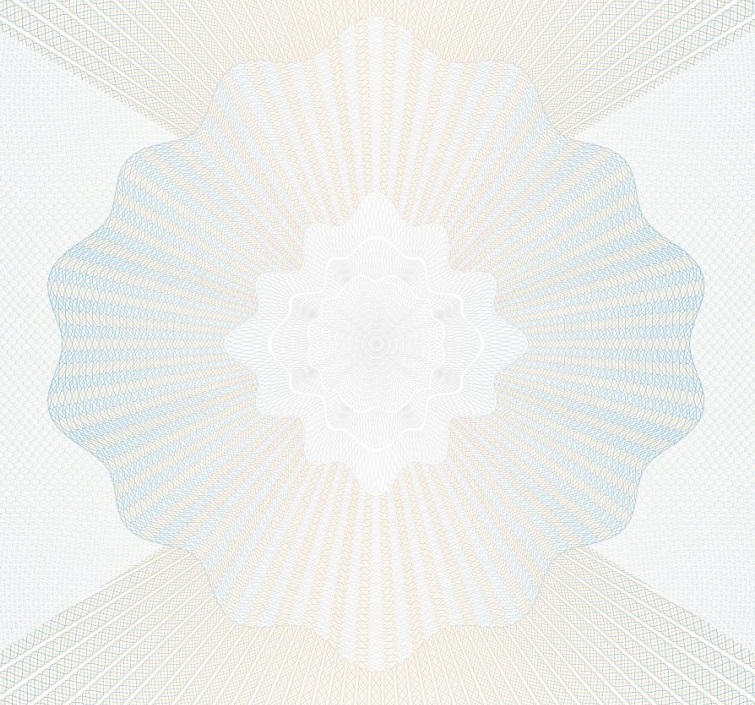 │                 Выборы Президента Республики Южная Осетия               ││                       "10" апреля 2022 года                             ││                                                                         ││                      РЕГИСТРАЦИОННОЕ СВИДЕТЕЛЬСТВО                      ││                                                                         ││  _____________________________________________________________________  ││                                (фамилия)                                ││  ____________________________________________________________________,  ││                             (имя, отчество)                             ││                                                                         ││       уполномоченный представитель инициативной группы избирателей,   ││        являющийся одновременно уполномоченным представителем         ││       кандидата на должность Президента Республики Южная Осетия││ ________________________________________________________        ││    (фамилия, имя, отчество кандидата)           ││                                                                         ││  Зарегистрирован Постановлением ЦИК РЮО от "__" _____ 20__ г. № ___  ││                                                                         ││          Секретарь                                                      ││  Центральной избирательной                                МП            ││комиссии Республики Южная Осетия    ___________    _____________________ ││                                    (подпись)      (инициалы, фамилия)   ││                                                                         ││  Действительно при предъявлении паспорта гражданина          │          │                         Республики Южная Осетия                         │                    └─────────────────────────────────────────────────────────────────────────┘Приложение 2к Постановлению Центральной избирательной комиссии Республики Южная Осетияот 02.02. 2022 г. № 7/2ФОРМАрегистрационного свидетельства уполномоченного представителя политической партии, являющегося одновременно уполномоченным представителем кандидата на должность Президента Республики Южная Осетия ┌─────────────────────────────────────────────────────────────────────────┐│                 Выборы Президента Республики Южная Осетия               ││                       "10" апреля 2022 года                             ││                                                                         ││                      РЕГИСТРАЦИОННОЕ СВИДЕТЕЛЬСТВО                      ││                                                                         ││  ____________________________________________________________________  ││                                (фамилия)                                ││  ____________________________________________________________________,  ││                             (имя, отчество)                             ││                                                                         ││       уполномоченный представитель политической партии,   ││        являющийся одновременно уполномоченным представителем         ││       кандидата на должность Президента Республики Южная Осетия         ││         ________________________________________________________        ││               (фамилия, имя, отчество кандидата)                     ││                                                                         ││  Зарегистрирован Постановлением ЦИК РЮО от "__" _____ 20__ г. № ___     ││                                                                         ││          Секретарь                                                      ││  Центральной избирательной                                МП            ││комиссии Республики Южная Осетия    ___________    _____________________ ││                                    (подпись)      (инициалы, фамилия)   ││                                                                         ││             Действительно при предъявлении паспорта гражданина          │          │                         Республики Южная Осетия                         │                    └─────────────────────────────────────────────────────────────────────────┘Приложение 3к Постановлению Центральной избирательной комиссии Республики Южная Осетияот 02.02. 2022 г. № 7/2ФОРМАрегистрационного свидетельства уполномоченного представителя по финансовым вопросам кандидата на должность Президента Республики Южная Осетия, являющегося одновременно уполномоченным представителем инициативной группы избирателей ┌─────────────────────────────────────────────────────────────────────────┐│                 Выборы Президента Республики Южная Осетия               ││                       "10" апреля 2022 года                             ││                                                                         ││                      РЕГИСТРАЦИОННОЕ СВИДЕТЕЛЬСТВО                      ││                                                                         ││  _____________________________________________________________________  ││                                (фамилия)                                ││  ____________________________________________________________________,  ││                             (имя, отчество)                             ││                                                                         ││        уполномоченный представитель по финансовым вопросам кандидата ││        на должность Президента Республики Южная Осетия││________________________________________________________,       ││                  (фамилия, имя, отчество кандидата)                │    │являющийся одновременно уполномоченным представителем           ││                    инициативной группы избирателей │ │                ││  Зарегистрирован Постановлением ЦИК РЮО от "__" _____ 20__ г. № ___     ││                                                                         ││          Секретарь                                                      ││  Центральной избирательной                                МП            ││комиссии Республики Южная Осетия    ___________    _____________________ ││                                    (подпись)      (инициалы, фамилия)   ││                                                                         ││             Действительно при предъявлении паспорта гражданина          │          │                         Республики Южная Осетия                         │                    └─────────────────────────────────────────────────────────────────────────┘Приложение 4к Постановлению Центральной избирательной комиссии Республики Южная ОсетияОт 02.02.2022 г. № 7/2ФОРМАудостоверения уполномоченного представителя по финансовым вопросам кандидата на должность Президента Республики Южная Осетия, являющегося одновременно уполномоченным представителем           политической партии ┌─────────────────────────────────────────────────────────────────────────┐│                 Выборы Президента Республики Южная Осетия               ││                       "10" апреля 2022 года                             ││                                                                         ││                      РЕГИСТРАЦИОННОЕ СВИДЕТЕЛЬСТВО                      ││                                                                         ││  _____________________________________________________________________  ││                                (фамилия)                                ││  ____________________________________________________________________,  ││                             (имя, отчество)                             ││                                                                         ││        уполномоченный представитель по финансовым вопросам кандидата    ││             на должность Президента Республики Южная Осетия││________________________________________________________,       ││                  (фамилия, имя, отчество кандидата)                 │    │являющийся одновременно уполномоченным представителем           ││                          политической партии ││       ________________________________________________________        ││    (наименование политической партии)  ││         ││                                                                         ││  Зарегистрирован Постановлением ЦИК РЮО от "__" _____ 20__ г. № ___     ││                                                                         ││          Секретарь                                                      ││  Центральной избирательной                                МП            ││комиссии Республики Южная Осетия    ___________    _____________________ ││                                    (подпись)      (инициалы, фамилия)   ││                                                                         ││             Действительно при предъявлении паспорта гражданина          │          │                         Республики Южная Осетия                         │                    └─────────────────────────────────────────────────────────────────────────┘